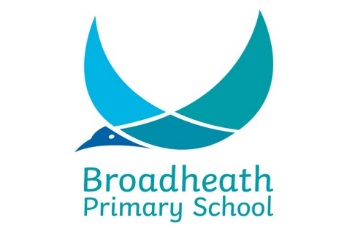 Equality Objectives 2020 – 2022There are a number of statutory duties that must be met by every school in line with legislation from the Race Relations (Amendment) Act (2000), Disability Equality Duty (2005) and Equality Act (2010). Broadheath Primary School is committed to meeting its public sector duties and acknowledges that we have a statutory duty to: Eliminate discrimination, harassment and victimisation. Promote equality of access and opportunity within our school and within our wider community. Promote positive attitudes to difference and good relationships between people with different backgrounds, genders, cultures, faiths, abilities and ethnic origins. The Leadership Team and Governors at Broadheath Primary School regularly review the progress we are making to meet our equality objectives with regard to the protected groups (race, disability, gender, gender re-assignment, age, pregnancy and maternity, marital status, sexual orientation, religion and belief and sexual orientation) under the Equality Act (2010). Equality Objectives At Broadheath Primary School, we are committed to ensuring equality of education and opportunity for all pupils, staff, parents and carers, irrespective of race, gender, sexuality, mental health, disability, belief, religion or socio-economic background. In order to further support pupils, raise standards and ensure inclusive teaching, we have set ourselves the following objectives:- Equality Objective 1.To promote diversity and race equality across all aspects of school life. Equality Objective 1.To promote diversity and race equality across all aspects of school life. Equality Objective 1.To promote diversity and race equality across all aspects of school life. OutcomesMeasured byRaise awareness of diversity and race equality.Children are aware of positive role models.The curriculum reflects a rich diversity or races and cultures.Racist bullying is rare and all pupils feel safe and valued in school.Pupil voiceCurriculum maps and pupil experiencesCPOMS entriesActivityLead OfficerPupil voice activities to gain insight into pupil understanding of equality and diversity.KL/KTStaff training – Equality and DiversityMotivational speakerKLKLCurriculum - Staff meetings devoted to curriculum design to ensure that all topics recognise and celebrate different cultures.                   Curriculum maps developed in line with this.                    Creative activities to positively raise the profile of diversity.                   Language of the term embedded across all year groups.                    Improved pupil understanding and knowledge of the impact of black and Asian role models across the curriculum.                     Parents invited into school to share their experiences and culture with classes.KLAll staffRacist language identified and acted upon thoroughly.Midday staff training.Racism discussed as part of the PSHE curriculum.All staffEquality Objective 2.Equality Objective 2.Equality Objective 2.OutcomesMeasured byPupils with social and emotional difficulties make progress in line with national levels and gap between them and their peers is reduced. These children are effectively catered for in all lessons and at different parts of the day. Children are able to access all aspects of their learning due to a healthier social and emotional mind set. Data Tracking Lesson observations Elsa progress data Reduced behaviour incidents recorded on CPOMS Pupil/Staff voice ActivityLead OfficerIdentify children and follow the referral pathway to ensure barriers are quickly addressed to avoid any further difficulties.Range of barriers are identified and dealt with.  Loss and bereavement  Self-esteem  Social skills  Emotions  Friendship issues  Relationships  Anger Management  Behaviour  Anxiety  Bullying Appropriate intervention provision is in place to address children’s emotional well-being. Resources and programmes in place to support targeted work.All staffSENCOPastoral LeadCurriculum – the curriculum across all key stages supports all children in developing skills and understanding in self-help and self-care.Resources and programmes in place to support well-being within the general curriculum.All staffStaff welfare – staff training to support well-being                           Peer supervision to take place each week,All staffEquality Objective 3.Equality Objective 3.Equality Objective 3.OutcomesMeasured byPupil Premium pupils are catered for in lessons through teacher focus and targeted lesson intervention. Pupils to have made good progress from starting points and make progress in line with national expectations  Termly pupil progress meetings. Book scrutiny, pupil interviews. Pupil outcomesActivityLead OfficerIdentify the barriers to learning for all disadvantaged pupils. KTAll staffEnsure pupil premium funding is deployed effectively to raise pupil’s outcomesKTAll staffEffective work with external agencies including health to ensure that provision is centred around the child and families effectively to meet their needs. KTAll staff